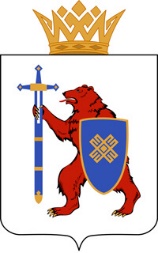 МИНИСТЕРСТВО СПОРТА И ТУРИЗМА РЕСПУБЛИКИ МАРИЙ ЭЛРеспублика Марий Эл, г.Йошкар-Ола, ул. Успенская, д.388(8362)23-29-39, mstmedia@yandex.ru___________________II этап Кубка России по фигурному катанию на коньках(12-14 января 2024 г. Ледовый дворец «Марий Эл», 
г.Йошкар-Ола Республики Марий Эл)12-14 января в Ледовом дворце «Марий Эл» прошел II этап Кубка России по фигурному катанию на коньках в дисциплине «синхронное катание» и Всероссийские соревнования «Марийские встречи».Соревнования стали большим семейным праздником для жителей Марий Эл и гостей нашего региона. Управление спортивных сооружений Марий Эл постаралось сделать соревнование не только максимально комфортным для спортсменов, но и ярким запоминающимся событием для болельщиков.Сильнейшие команды 12 регионов России вышли на ледовую арену, чтобы показать свое мастерство.Мастера спорта: 1. «Парадиз» (Санкт-Петербург) – 233,27. 2. «Татарстан» (Татарстан) – 222,81. 3. «Кристалл Айс» (Москва) – 220,18. Кандидаты в Мастера спорта:1. «Юность» (Свердловская область) – 202,88. 2. «Санрайз-1» (Санкт-Петербург) – 197,67. 3. «Идель» (Татарстан) – 187,02.1 разряд: 1. «Санрайз-2» (Санкт-Петербург) – 106,16. 2. «Айс Фэнтези» (Москва) – 101,55. 3. «Мистраль» (Санкт-Петербург) – 101,35.2 разряд:1. «Матрешки» (Татарстан) – 81,87. 2. «Голден Прайз» (Санкт-Петербург) – 78,60. 3. «Ангелы» (Самарская область) – 75,46.Напомним, что первый этап Кубка России проходил в Тольятти 15 - 18 декабря 2023 года. Он завершился первым местом команды Парадиз из Санкт-Петербурга, набравшей 235,99 очков. На втором месте команда Татарстан из Республики Татарстан (224,74 очков), а на третьем - Ямал-12 из Ямало-Ненецкого АО (165,87 очков).III этап пройдет 2-5 февраля в Санкт-Петербурге, а финал Кубка России - в Салехарде 5-8 апреля.Фотоальбом соревнований: https://vk.com/album-171916098_300995300#спорт #спорт12 #всейсемьей #всейсемьей12Контактные лица: ________________Борисова Анна Владимировна,пресс-службаМинспорттуризма Марий Эл89024309606Гребнев Александр Николаевич, пресс-служба 
Минспорттуризма Марий Эл 
89276842048, 
mstmedia@yandex.ru